Развитие ребенка в 6 - 7 лет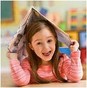 Какие характеристики, знания, умения и навыки ребенка 6 - 7 лет оцениваются при обследовании на ПМПк (Психолого-Медико-Педагогической комиссии) ?1. Знания и представления о себе и окружающем мире.Знания о себе, семье и близких: ФИО себя, родителей, братья, сестры, д. адрес, профессии. Страна, столица.Времена года, изменения в природе, сезонные изменения в животном мире, птицы зимующие - перелетные.  Животные и  их детеныши, насекомые, растения, транспорт, мебель и т.д. Антонимы.2. Пространственные и временные представления.Вверху и внизу, спереди – сзади, справа – слева, углы, пространственное расположение по образцу и на вербальном уровне, ориентировка на листе клетчатой бумаги (левее, правее, выше, ниже). Времена года, месяцы (текущий месяц, названия месяцев), дни недели, части суток, сегодня, завтра, вчера.3. Особенности мыслительной деятельности.Классификация картинок по группам, разрезные картинки, сравнение по внешним качественным признакам, понимание логико – грамматических конструкций, метафор.4. Понимание содержания картин (связная речь).Понимание смысла сюжетной картины – понимание причинно – следственных связей по серии картинок, составление рассказа по картине, по серии картинок.5. Исследование способности к чтению.Знание букв (10-20), чтение слогов (есть ли готовность к слиянию, есть ли правильное слияние), чтение медленное послоговое, чтение слов (не обязательно), чтение текста (способ чтения, темп)6. Состояние навыков письма и правописания(моторика).Ориентировка в тетради. Выделение строки по длине (проведение линии). Обведение одной клетки. Написание отдельных слов по опорным точкам (А, П, М) и образцу. Письмо отдельных слов печатными буквами – копирование слов из 3-х букв печатными буквами.7. Установка знаний по математике (сенсорика).Восприятие сенсорных эталонов. Цвет (все основные цвета + фиолетовый и оттенки. Форма (круг, квадрат, прямоугольник, треугольник, овал, многоугольник, умение определить форму). Величина (длинный – короткий, высокий – низкий и т.д. Пирамидка 7-10 частей ( для детей с проблемами). Порядковый счет до 10, обратный от 10.Сосчитать предметы и назвать итоговое число до 10. Соседи чисел до 10. Состав числа в пределах 10. Действия с палочками (возьми 5 из 15. Отними от 5 – 3 палочки. Сколько осталось? За экраном: работа с закрытым результатом. Решить задачу в 1 действие (до 10). Решить устную задачу: В коробке лежало 4карандаша. 2 из них красные, остальные синие. Сколько там было синих? Знание начертания чисел до 9. Соотнесение числа и количества до 10. Увеличение – уменьшение числа на1. Устный счет (примеры) до 5-6. Знаки =, -, +. Понимание значений «больше», «меньше», «поровну».8. Конструктивно-практическая деятельность у дошкольников.Рисование (дом, дерево,  человек). Целое из геометрических частей. Работа с палочками +, елочка, дерево ветвями вверх.9. Особенности внимания и памяти.Запоминание 8-10 предметов, слов, вставить недостающий фрагмент или убрать лишний.